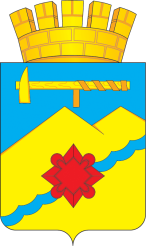 АДМИНИСТРАЦИЯ МУНИЦИПАЛЬНОГО ОБРАЗОВАНИЯГОРОД МЕДНОГОРСК ОРЕНБУРГСКОЙ ОБЛАСТИПОСТАНОВЛЕНИЕ__________________________________________________________________О внесении изменений в постановление администрации города от 19.03.2019 № 285-па «Об утверждении муниципальной программы«Развитие физической культуры и массового спорта муниципального образования город Медногорск на 2019-2024 годы» 	В рамках реализации Указа Президента Российской Федерации            от 07.05.2018 № 204 «О национальных целях и стратегических задачах       развития Российской Федерации на период до 2024 года»,  в соответствии с постановлением администрации муниципального образования                     город Медногорск Оренбургской области от 15.07.2016 № 1065-па «Об утверждении Порядка разработки, реализации и оценки эффективности муниципальных программ города Медногорска», руководствуясь статьями 39, 43 Устава муниципального образования город Медногорск Оренбургской       области: 	1. Внести в постановление администрации города от 19.03.2019 № 285-па «Об утверждении муниципальной программы «Развитие физической культуры и массового спортамуниципального образования город Медногорск на 2019-2024годы» следующие изменения:1.1. В приложении к постановлению администрации города:1.1.1. В Паспорте муниципальной Программы раздел «Объем бюджетных ассигнований Программы» изложить в новой редакции согласно приложению № 1 к данному постановлению.1.2. Приложение №3 к муниципальной программе «Ресурсное обеспечение реализации муниципальной программы» изложить в новой редакции согласно приложению № 2 к данному постановлению.1.3. В приложение № 4 к муниципальной программе «Паспорт подпрограммы 1 «Развитие системы массовой физической культуры, и подготовка спортивного резерва и спорта высших достижений»раздел «Объемы бюджетных ассигнований Подпрограммы» изложить в новой редакции согласно приложению № 3 к данному постановлению.1.4. В приложение № 5 к муниципальной программе «Паспорт подпрограммы 2 «Создание условий для развития молодежной политики на территории муниципального образования город Медногорск» раздел «Объемы бюджетных ассигнований Подпрограммы» изложить в новой редакции согласно приложению № 4 к данному постановлению.	2. Контроль за исполнением настоящего постановления возложить на заместителя главы муниципального образования по социальным вопросам Р.В. Комарова. 	3. Постановление вступает в силу после официального опубликования в газете «Медногорский рабочий» и распространяется на правоотношения, возникшие с 21 ноября2019 года по 31 декабря 2019 года.Приложение № 1 к постановлению							администрации города							от   24.03.2020 № 382-паПАСПОРТМуниципальной программы«Развитие физической культуры и массового спортамуниципального образования город Медногорск на 2019-2024 годы»Ресурсное обеспечение реализации Программы (тыс.рублей)Паспорт подпрограммы 1.«Развитие системы массовой физической культуры, подготовка спортивного резерва и спорта высших достижений»Приложение № 4 к постановлению                                                    администрации города		от   24.03.2020 № 382-па Паспорт подпрограммы 2.«Создание условий для развития молодежной политики на территории муниципального образования город Медногорск»24.03.2020№ 382-паГлава городаА.В. НижегородовОбъемы бюджетных ассигнований Программыобщий объем финансирования Программы составляет – 175 346,468 тыс. рублей, в том числе по годам:2019 год – 34 468,468 тыс. руб.,2020 год – 28 290,00 тыс. руб.;2021 год – 28 300,00 тыс. руб.; 2022 год – 28 147,00 тыс. руб.; 2023 год – 28 096,00 тыс. руб.; 2024 год – 28 045,00 тыс. руб.Приложение № 2 к постановлениюадминистрации городаот   24.03.2020 № 382-па №  п/пСтатусНаименование муниципальной программы, подпрограммы муниципальной программы, основного мероприятияГлавный распорядитель бюджетных средств (ГРБС) (ответственный исполнитель, соисполнитель, участник), источники финансированияКод бюджетной классификацииКод бюджетной классификацииКод бюджетной классификацииОбъем бюджетных ассигнованийОбъем бюджетных ассигнованийОбъем бюджетных ассигнованийОбъем бюджетных ассигнованийОбъем бюджетных ассигнованийОбъем бюджетных ассигнований№  п/пСтатусНаименование муниципальной программы, подпрограммы муниципальной программы, основного мероприятияГлавный распорядитель бюджетных средств (ГРБС) (ответственный исполнитель, соисполнитель, участник), источники финансированияКод бюджетной классификацииКод бюджетной классификацииКод бюджетной классификацииОбъем бюджетных ассигнованийОбъем бюджетных ассигнованийОбъем бюджетных ассигнованийОбъем бюджетных ассигнованийОбъем бюджетных ассигнованийОбъем бюджетных ассигнований№  п/пСтатусНаименование муниципальной программы, подпрограммы муниципальной программы, основного мероприятияГлавный распорядитель бюджетных средств (ГРБС) (ответственный исполнитель, соисполнитель, участник), источники финансированияГРБСРзПрЦСР201920202021202220232024№  п/пСтатусНаименование муниципальной программы, подпрограммы муниципальной программы, основного мероприятияГлавный распорядитель бюджетных средств (ГРБС) (ответственный исполнитель, соисполнитель, участник), источники финансированияГРБСРзПрЦСРгодгодгодгодгодгод123456789101112131.Муниципальная программаРазвитие физической культуры и массового спорта муниципального образования город Медногорск на 2019-2024 годыКомитетХХХХХХХХХ1.Муниципальная программаРазвитие физической культуры и массового спорта муниципального образования город Медногорск на 2019-2024 годыМАУ «СШ № 1 г. Медногорска»ХХХХХХХХХ1.Муниципальная программаРазвитие физической культуры и массового спорта муниципального образования город Медногорск на 2019-2024 годыМБУ СШ-2ХХХХХХХХХ1.Муниципальная программаРазвитие физической культуры и массового спорта муниципального образования город Медногорск на 2019-2024 годыМАУ СК «Стадион Труд»ХХХХХХХХХ1.Муниципальная программаРазвитие физической культуры и массового спорта муниципального образования город Медногорск на 2019-2024 годыМБУ «Молодежный центр»ХХХХХХХХХ1.Муниципальная программаРазвитие физической культуры и массового спорта муниципального образования город Медногорск на 2019-2024 годывсего, в том, числе:116Х040000000034468,46828290,0028300,0028147,0028096,0028045,001.Муниципальная программаРазвитие физической культуры и массового спорта муниципального образования город Медногорск на 2019-2024 годыместный бюджет116ХХ31391,86828290,0028300,0028147,0028096,0028045,001.Муниципальная программаРазвитие физической культуры и массового спорта муниципального образования город Медногорск на 2019-2024 годыобластной бюджет116ХХ123,0750,000,000,000,000,001.Муниципальная программаРазвитие физической культуры и массового спорта муниципального образования город Медногорск на 2019-2024 годыФедеральный бюджет116ХХ2953,5250,000,000,000,000,002.Подпрограмма 1.Развитие системы массовой физической культуры и подготовка спортивного резерва и спорта высших достиженийвсего, в том, числе:116ХХ32351,81026165,0026175,0026022,0025971,0025920,002.Подпрограмма 1.Развитие системы массовой физической культуры и подготовка спортивного резерва и спорта высших достиженийместный бюджет116Х041000000029275,21026165,0026175,0026022,0025971,0025920,002.Подпрограмма 1.Развитие системы массовой физической культуры и подготовка спортивного резерва и спорта высших достиженийобластной бюджет116ХХ123,0750,000,000,000,000,002.Подпрограмма 1.Развитие системы массовой физической культуры и подготовка спортивного резерва и спорта высших достиженийфедеральный бюджет116ХХ2953,5250,000,000,000,000,003.Основное мероприятие 1.1. Выполнение мероприятий в области спорта и физической культуры, туризма.всего, в том, числе:1161100Х405,000350,00350,00350,00350,00350,003.Основное мероприятие 1.1. Выполнение мероприятий в области спорта и физической культуры, туризма.местный бюджет11611000410100000405,000350,00350,00350,00350,00350,004.Мероприятие 1.1.1.Организация и проведение городских комплексных спортивных и физкультурных мероприятий среди различных категорий населения города (физическая культура и спорт)всего, в том, числе:1161101Х165,000165,00165,00165,00165,00165,004.Мероприятие 1.1.1.Организация и проведение городских комплексных спортивных и физкультурных мероприятий среди различных категорий населения города (физическая культура и спорт)местный бюджет11611010410100010165,000165,00165,00165,00165,00165,005.Мероприятие 1.1.2.Обеспечение участия команд города в зональных, областных, всероссийских и международных комплексных физкультурных и спортивных мероприятиях среди различных социальных групп населения города (массовый спорт) (МАУ СК "Стадион Труд")всего, в том, числе:1161102Х240,000185,00185,00185,00185,00185,005.Мероприятие 1.1.2.Обеспечение участия команд города в зональных, областных, всероссийских и международных комплексных физкультурных и спортивных мероприятиях среди различных социальных групп населения города (массовый спорт) (МАУ СК "Стадион Труд")местный бюджет11611020410100020240,000185,00185,00185,00185,00185,006.Основное мероприятие 1.2. Обеспечение выполнения услуг (работ) по подготовке спортивного резерва и (или) спортсменов высокого классавсего, в том, числе:1161101Х24822,42223259,0023259,0023106,0023055,0023004,006.Основное мероприятие 1.2. Обеспечение выполнения услуг (работ) по подготовке спортивного резерва и (или) спортсменов высокого классаместный бюджет1161101041020001024822,42223259,0023259,0023106,0023055,0023004,007.Мероприятие 1.2.1.Обеспечение деятельности спортивных школ (МАУ «СШ № 1 г. Медногорска»)всего, в том, числе:1161101Х8187,3027839,007839,007839,007839,007839,007.Мероприятие 1.2.1.Обеспечение деятельности спортивных школ (МАУ «СШ № 1 г. Медногорска»)местный бюджет116110104102000108187,3027839,007839,007839,007839,007839,008.Мероприятие 1.2.2.Финансирование социально значимых мероприятий (МАУ «СШ № 1 г. Медногорска»)всего, в том, числе:1161101Х80,0000,000,000,000,000,008.Мероприятие 1.2.2.Финансирование социально значимых мероприятий (МАУ «СШ № 1 г. Медногорска»)местный бюджет1161101041020806080,0000,000,000,000,000,009.Мероприятие 1.2.3.Обеспечение деятельности спортивных школ (МБУ              СШ-2)всего, в том, числе:1161101Х15148,77814004,0014004,0014004,0014004,0014004,009.Мероприятие 1.2.3.Обеспечение деятельности спортивных школ (МБУ              СШ-2)местный бюджет1161101041020001015148,77814004,0014004,0014004,0014004,0014004,0010.Мероприятие 1.2.4.Уплата имущественных налогов (МБУ СШ-2)всего, в том, числе:1161101Х1406,3421416,001416,001263,001212,001161,0010.Мероприятие 1.2.4.Уплата имущественных налогов (МБУ СШ-2)местный бюджет116110104102939401406,3421416,001416,001263,001212,001161,0011.Основное мероприятие 1.3.Обеспечение доступа к открытым спортивным объектам для свободного пользованиявсего, в том, числе:1161102Х3985,0002556,002566,002566,002566,002566,0011.Основное мероприятие 1.3.Обеспечение доступа к открытым спортивным объектам для свободного пользованияместный бюджет116110204103000003985,0002556,002566,002566,002566,002566,0012.Мероприятие 1.3.1.Обеспечение доступа к открытым спортивным объектам для свободного пользования (МАУ СК "Стадион Труд")всего, в том, числе:1161102Х3985,0002556,002566,002566,002566,002566,0012.Мероприятие 1.3.1.Обеспечение доступа к открытым спортивным объектам для свободного пользования (МАУ СК "Стадион Труд")местный бюджет116110204103000103985,0002556,002566,002566,002566,002566,0013.Основное мероприятие 1.4.Реализация мероприятий регионального проекта "Спорт-норма жизни"всего, в том, числе:1161102Х3139,3880,000,000,000,000,0013.Основное мероприятие 1.4.Реализация мероприятий регионального проекта "Спорт-норма жизни"местный бюджет1161102041Р50000062,7880,000,000,000,000,0013.Основное мероприятие 1.4.Реализация мероприятий регионального проекта "Спорт-норма жизни"областной бюджет1161102041Р500000123,0750,000,000,000,000,0013.Основное мероприятие 1.4.Реализация мероприятий регионального проекта "Спорт-норма жизни"федеральный бюджет1161102041Р5000002953,5250,000,000,000,000,0014.Мероприятие 1.4.1.Оснащение объектов спортивной инфраструктуры спортивно-технологическим оборудованиемвсего, в том, числе:1161102Х3139,3880,000,000,000,000,0014.Мероприятие 1.4.1.Оснащение объектов спортивной инфраструктуры спортивно-технологическим оборудованиемместный бюджет1161102041Р55228062,7880,000,000,000,000,0014.Мероприятие 1.4.1.Оснащение объектов спортивной инфраструктуры спортивно-технологическим оборудованиемобластной бюджет1161102041Р552280123,0750,000,000,000,000,0014.Мероприятие 1.4.1.Оснащение объектов спортивной инфраструктуры спортивно-технологическим оборудованиемфедеральный бюджет1161102041Р5522802953,5250,000,000,000,000,0015.Подпрограмма 2. Создание условий для развития молодежной политики на территории муниципального образования город Медногорсквсего, в том, числе:1160707Х2116,6582125,002125,002125,002125,002125,0015.Подпрограмма 2. Создание условий для развития молодежной политики на территории муниципального образования город Медногорскместный бюджет116070704200000002116,6582125,002125,002125,002125,002125,0016.Основное мероприятие 2.1.Обеспечение деятельности учреждений в области молодежной политикивсего, в том, числе:1160707Х877,000848,00848,00848,00848,00848,0016.Основное мероприятие 2.1.Обеспечение деятельности учреждений в области молодежной политикиместный бюджет11607070420100000877,000848,00848,00848,00848,00848,0017.Мероприятие 2.1.1.Обеспечение деятельности учреждений в области молодежной политики (МБУ «Молодежный центр»)всего, в том, числе:1160707Х877,000848,00848,00848,00848,00848,0017.Мероприятие 2.1.1.Обеспечение деятельности учреждений в области молодежной политики (МБУ «Молодежный центр»)местный бюджет11607070420100010877,000848,00848,00848,00848,00848,0018.Основное мероприятие 2.2.Обеспечение проведения мероприятий для детей и молодеживсего, в том, числе:1160707Х70,00070,0070,0070,0070,0070,0018.Основное мероприятие 2.2.Обеспечение проведения мероприятий для детей и молодежиместный бюджет1160707042020000070,00070,0070,0070,0070,0070,0019.Мероприятие 2.2.1.Проведение мероприятий для детей и молодеживсего, в том, числе:1160707Х70,00070,0070,0070,0070,0070,0019.Мероприятие 2.2.1.Проведение мероприятий для детей и молодежиместный бюджет1160707042020001070,00070,0070,0070,0070,0070,0020.Основное мероприятие 2.3.Обеспечение реализации программы «Развитие физической культуры и массового спорта муниципального образования город Медногорск на 2019-2024 годы»всего, в том, числе:1161105Х1169,6581207,001207,001207,001207,001207,0020.Основное мероприятие 2.3.Обеспечение реализации программы «Развитие физической культуры и массового спорта муниципального образования город Медногорск на 2019-2024 годы»местный бюджет116110504203000001169,6581207,001207,001207,001207,001207,0021.Мероприятие 2.3.1.Центральный аппаратвсего, в том, числе:1161105Х1160,0001207,001207,001207,001207,001207,0021.Мероприятие 2.3.1.Центральный аппаратместный бюджет116110504203100201160,0001207,001207,001207,001207,001207,0022.Мероприятие 2.3.2.Уплата имущественных налогов всего, в том, числе:1161105Х9,6580,000,000,000,000,0022.Мероприятие 2.3.2.Уплата имущественных налогов местный бюджет116110504102939409,6580,000,000,000,000,00Приложение № 3 к постановлениюадминистрации города			     от   24.03.2020 № 382-па Объемы бюджетных ассигнований Подпрограммыобщий объем финансирования подпрограммы составляет – 162 604,81 тыс. руб., в том числе по годам:2019 год – 32 351,81 тыс. руб.,2020 год – 26 165,00 тыс. руб.;2021 год – 26 175,00 тыс. руб.;2022 год – 26 022,00 тыс. руб.; 2023 год – 25 971,00 тыс. руб.; 2024 год – 25 920,00 тыс. руб.Объемы бюджетных ассигнований Подпрограммыобщий объем финансирования подпрограммы составляет – 12 741,658 тыс. руб., в том числе по годам:2019 год – 2 116,658 тыс. руб.,2020 год – 2 125,00 тыс. руб.;2021 год – 2 125,00 тыс. руб.;2022 год – 2 125,00 тыс. руб.; 2023 год – 2 125,00 тыс. руб.; 2024 год – 2 125,00 тыс. руб.